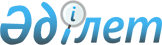 Об утверждении Правил предоставления гражданам жилищных пособий на содержание жилья, коммунальных услуг и компенсацию повышения тарифов абонентской платы за оказание услуг телекоммуникаций
					
			Утративший силу
			
			
		
					Решение Шахтинского городского маслихата Карагандинской области от 10 октября 2006 года N 240/27. Зарегистрировано Управлением юстиции города Шахтинска Карагандинской области 03 ноября 2006 года за N 8-8-28. Утратило силу - решением XXI сессии IV созыва Шахтинского городского маслихата Карагандинской области от 9 июля 2010 года N 581/21      Сноска. Утратило силу - решением XXI сессии IV созыва Шахтинского городского маслихата Карагандинской области от 09.07.2010 N 581/21.      Примечание РЦПИ:

      В тексте сохранена авторская орфография и пунктуация.      Сноска. В названии и по всему тексту слова "за телефон абонентам городских сетей телекоммуникаций" заменены словами "за оказание услуг телекоммуникаций" в соответствии с решением Шахтинского городского маслихата Карагандинской области от 03.07.2009  N 488/13 (порядок введения в действие см. в пункте 3).

      В соответствии с Законом Республики Казахстан "О местном государственном управлении и самоуправлении в Республике Казахстан", Законом Республики Казахстан "О жилищных отношениях", Законом Республики Казахстан "О государственных пособиях семьям, имеющим детей", Постановлением Правительства Республики Казахстан N 949 от 9 сентября 2004 года "О некоторых вопросах компенсации повышения тарифов абонентской платы за телефон", Постановлением Правительства Республики Казахстан N 1092 от 2 ноября 2005 года "О некоторых мерах по реализации Закона Республики Казахстан "О государственных пособиях семьям, имеющим детей", городской Маслихат РЕШИЛ:

      Сноска. Преамбула с изменениями, внесенными решением Шахтинского городского маслихата Карагандинской области от 03.07.2009  N 488/13 (порядок введения в действие см. в пункте 3).



      1. Утвердить "Правила предоставления гражданам жилищных пособий на содержание жилья, оплату коммунальных услуг и компенсацию повышения тарифов абонентской платы за оказание услуг телекоммуникаций".



      2. Решение XXIV сессии Шахтинского городского Маслихата "Правила предоставления малоимущим гражданам жилищных пособий на содержание жилья, оплату коммунальных услуг и компенсацию повышения тарифов абонентской платы за телефон абонентам городских сетей телекоммуникаций" от 7 июня 2006 года N 203/24 (регистрационный номер в Реестре государственной регистрации нормативных правовых актов 8-8-25 опубликовано в газете "Шахтинский вестник" от 21, 28 июля 2006 года N 29, 30) считать утратившим силу.



      3. Контроль за исполнением решения возложить на постоянные комиссии социальной сферы и законности (К. Исатаев), по вопросам бюджетной политики и экономическому развитию региона (А. Поляков).



      4. Настоящее решение вводится в действие со дня официального опубликования.      Председатель сессии                        Ж. Курманбаев      Секретарь городского Маслихата             М. Байманов

Утверждено

решением ХХVII сессии

городского маслихата

от 10 октября 2006 года N 240/27 

ПРАВИЛА

предоставления гражданам жилищных пособий на содержание жилья,

оплату коммунальных услуг и компенсацию повышения тарифов

абонентской платы за оказание услуг телекоммуникаций

     Настоящие Правила разработаны в соответствии с Законом Республики Казахстан от 16 апреля 1997 года "О жилищных отношениях", постановлением Правительства Республики Казахстан N 1092 от 2 ноября 2005 года "О некоторых мерах по реализации Закона Республики Казахстан "О государственных пособиях семьям, имеющим детей", постановлением Правительства Республики Казахстан N 512 от 14 апреля 2009 года "О некоторых вопросах компенсации повышения тарифов абонентской платы за оказание услуг телекоммуникаций социально защищаемым гражданам", и определяют порядок предоставления гражданам жилищных пособий.

      Сноска. Преамбула в редакции решения Шахтинского городского маслихата Карагандинской области от 03.07.2009  N 488/13 (порядок введения в действие см. в пункте 3). 

1. Общие положения

      1. В настоящих Правилах используются следующие основные понятия:

      1) жилищные пособия – компенсация, предоставляемая населению для возмещения затрат по оплате содержания жилья капитальный ремонт общего имущества объекта кондоминиума многоквартирного жилого дома, потребления коммунальных услуг, расходов на приобретение твердого топлива, а также по повышению тарифов абонентской платы за оказание услуг телекоммуникаций;

      2) заявитель - лицо, обращающееся от имени семьи за назначением пособий;

      3) компенсация повышения тарифов абонентской платы за оказание услуг телекоммуникаций социально защищаемым гражданам (далее – компенсация повышения тарифов абонентской платы за оказание услуг телекоммуникаций) – денежная компенсация, входящая в состав жилищной помощи по оплате содержания жилища и потребления коммунальных услуг, предназначенная для возмещения затрат повышения тарифов абонентской платы за телефон и определяемая как разница между действующей абонентской платой и абонентской платой, действовавшей в сентябре 2004 года;

      4) семья - круг лиц, связанных имущественными и личными неимущественными правами и обязанностями, вытекающими из брака, родства, усыновления или иной формы принятия детей на воспитание и призванных способствовать укреплению и развитию семейных отношений, совместно проживающих и зарегистрированных по одному адресу в порядке, установленном законодательством;

      5) совокупный доход семьи - общая сумма доходов, полученных семьей, как в денежной, так и в натуральной форме;

      6) уполномоченная организация по выдаче пособий - банки второго уровня или организации, имеющие лицензию Национального Банка Республики Казахстан на осуществление отдельных видов банковских операций;

      7) уполномоченный государственный орган – территориальный исполнительный орган в области социальной защиты населения.

      Сноска. Пункт 1 с изменениями, внесенными решениями Шахтинского городского маслихата Карагандинской области от 12.07.2007 N 312/34 (порядок введения в действие см. в пункте 2); от 03.07.2009 N 488/13 (порядок введения в действие см. в пункте 3).



      2. Жилищные пособия предоставляются лицам, постоянно проживающим на территории Шахтинского региона, в том случае, если расходы на оплату содержания жилья, капитального ремонта общего имущества объекта кондоминиума многоквартирного жилого дома, потребление коммунальных услуг и твердого топлива в пределах норм, обеспечиваемых компенсационными мерами, но не более фактических расходов на содержание жилища, капитального ремонта общего имущества объекта кондоминиума многоквартирного жилого дома, потребление коммунальных услуг, приобретение твердого топлива, а также повышения тарифов абонентской платы за оказание услуг телекоммуникаций в бюджете семьи превышают долю предельно допустимых расходов на эти цели.

      Доля предельно допустимых расходов на оплату содержания жилья, капитального ремонта общего имущества объекта кондоминиума многоквартирного жилого дома, потребления коммунальных услуг, приобретения твердого топлива и повышения тарифов абонентской платы за оказание услуг телекоммуникаций, график проведения капитального ремонта жилых домов, планируемые объемы ремонтных работ и их предельная стоимость устанавливаются в соответствии с действующим законодательством Республики Казахстан. Доля предельно допустимых расходов на оплату содержания жилья, капитального ремонта общего имущества объекта кондоминиума многоквартирного жилого дома, потребления коммунальных услуг, приобретения твердого топлива и повышения тарифов абонентской платы за оказание услуг телекоммуникаций устанавливается к совокупному доходу семьи в размере 10%

      Сноска. Пункт 2 в редакции решения Шахтинского городского маслихата от 22.04.2009 N 468/12 (порядок введения в действие см. в пункте 2). 

2. Определение нормативов,

обеспечиваемых компенсационными мерами

      3. Жилищное пособие предоставляется уполномоченным государственным органом по месту жительства заявителя по следующим нормам:

      1) нормы площади жилья, обеспечиваемые компенсационными мерами, эквивалентны нормам предоставления жилья на каждого члена семьи, установленным жилищным законодательством (18 квадратных метров), социальная норма площади для одиноких граждан, проживающих в многокомнатных квартирах - 30 квадратных метров (далее кв.м.);

      2) норма потребления газа:

      при наличии центрального горячего водоснабжения – 8 килограмм в месяц на 1 человека;

      при отсутствии центрального горячего водоснабжения – 10 килограмм в месяц на 1 человека;

      3) норма потребления электроэнергии:

      в домах, оборудованных газовыми плитами - 150 киловатт в месяц на семью;

      в домах, оборудованных электрическими плитами - 250 киловатт в месяц на семью;

      4) потребление холодной воды, канализации, горячей воды, мусороудаления и эксплуатационных расходов независимо от формы управления (кооператив собственников квартир, комитет самоуправления, домовые комитеты и так далее) учитывается по нормам, предусмотренным услугодателем при утверждении тарифа на соответствующий вид услуг;

      5) норма потребления твердого топлива:

      на отопление 1 квадратного метра площади - 346 килограмм для домов 1-2 этажной постройки, 225 килограмм для домов 3-4 этажной постройки, 134 килограмма для домов 5-ти этажной постройки в расчете на отопительный сезон 7 месяцев.

      При расчете жилищного пособия применяются цены на уголь, сложившиеся на территории Шахтинского региона за истекший квартал по данным органов статистики.



      4. Оплата содержания жилья капитального ремонта общего имущества объекта кондоминиума многоквартирного жилого дома, потребления коммунальных услуг и твердого топлива сверх установленных норм производится на общих основаниях.

      Сноска. Пункт 4 с изменениями, внесенными решением Шахтинского городского маслихата Карагандинской области от 12.07.2007 N 312/34 (порядок введения в действие см. в пункте 2). 

3. Порядок назначения и выплаты жилищных пособий

      5. Жилищные пособия назначаются физическим лицам, постоянно проживающим на территории Шахтинского региона и являющимися собственниками или пользователями (нанимателями, арендаторами) жилища.



      6. Семьи, имеющие в частной собственности более одной единицы жилья (квартиры, дома) или сдающие жилые помещения в наем (аренду) или поднаем, утрачивают право на получение жилищного пособия.



      7. Не имеют право на получение жилищного пособия семьи, если в них имеются лица трудоспособного возраста, которые не работают, не учатся по дневной форме обучения, не служат в армии и не зарегистрированы в качестве безработного в органах занятости, за исключением лиц, признанных инвалидами по заключению медико-санитарной экспертизы, осуществляющих уход за инвалидами и лицами старше восьмидесяти лет, признанными нуждающимися в уходе, или занятых воспитанием ребенка (одного и более) в возрасте до 3-х лет, а также воспитанием 4-х и более детей до окончания младшим ребенком первого класса (но не старше 9 лет).

      Сноска. Пункт 7 с изменениями, внесенными решением Шахтинского городского маслихата Карагандинской области от 03.04.2008 N 390/5 (порядок введения в действие см. в пункте 2).



      8. В случае возникновения конфликтных, спорных или нестандартных ситуаций решение вопроса о назначении жилищного пособия претендент на жилищное пособие имеет право обжаловать в судебном порядке.



      9. Размер жилищного пособия не может превышать суммы фактически начисленной платы за содержание жилища капитального ремонта общего имущества объекта кондоминиума многоквартирного жилого дома, коммунальные услуги, фактических расходов на приобретение твердого топлива и повышения тарифов абонентской платы за оказание услуг телекоммуникаций.

      Сноска. Пункт 9 с изменениями, внесенными решением Шахтинского городского маслихата Карагандинской области от 12.07.2007 N 312/34 (порядок введения в действие см. в пункте 2).



      10. Жилищные пособия предоставляются в наличной, безналичной и смешанной форме.

      Наличная форма устанавливается в виде денежных выплат. Выплата жилищных пособий осуществляется уполномоченной организацией по выдаче пособий путем зачисления на счета по вкладам граждан за счет средств местного бюджета.

      Безналичная форма устанавливается в виде уменьшения платежа за каждый вид коммунальных услуг на сумму, равную сумме жилищного пособия, приходящуюся на данный вид услуг. Суммы жилищного пособия по каждому виду услуг при этом перечисляется уполномоченным органом по назначению пособий поставщикам коммунальных услуг для последующего зачисления на лицевой счет получателя пособия.

      Смешанная форма устанавливается в виде уменьшения платежа за отдельный вид коммунальных услуг (один или несколько - по выбору получателя пособия) на сумму, равную сумме жилищного пособия, приходящейся на данный вид услуг. Сумма жилищного пособия по выбранному виду услуг при этом перечисляется уполномоченным органом по назначению пособий поставщику коммунальной услуги для последующего зачисления на лицевой счет получателя пособия. Оставшаяся сумма пособия выплачивается в наличной форме уполномоченной организацией по выдаче пособий путем зачисления на счета по вкладам граждан.

      Право выбора формы оплаты жилищного пособия (наличная, безналичная, смешанная) предоставляется получателю.

      Суммы жилищного пособия, приходящиеся, на капитальный ремонт общего имущества объекта кондоминиума многоквартирного жилого дома перечисляются, уполномоченным органом по назначению пособий на специальный накопительный счет объекта кондоминиума

      Сноска. Пункт 10 с изменениями, внесенными решением Шахтинского городского маслихата Карагандинской области от 12.07.2007 N 312/34 (порядок введения в действие см. в пункте 2).



      11. Уполномоченный орган имеет право приостанавливать и отменять назначение жилищных пособий гражданам без уважительной причины (болезнь, временное отсутствие и другие) не оплатившим в течение 1 месяца фактических расходов на содержание жилища и за коммунальные услуги после получения жилищного пособия. Вопрос о приостановлении и отмене пособий рассматривается специальной комиссией с приглашением получателя жилищных пособий. Копия решения комиссии вручается заявителю.



      12. Финансирование выплат жилищных пособий осуществляется за счет бюджетных средств. 

4. Порядок обращения и начисления жилищного пособия

      13. Жилищные пособия назначаются с месяца подачи заявления со всеми необходимыми документами сроком на 6 месяцев с ежеквартальным предоставлением сведений о доходах и составе семьи. Семьям, не представившим сведения о доходах и составе семьи в течение текущего квартала, независимо от причин, начисление жилищного пособия приостанавливается и возобновляется только после представления документов. Семьям, не представившим сведения о доходах и составе семьи до конца срока действия договора, начисление пособий за оставшиеся месяцы не производится.



      14. За назначением жилищного пособия заявитель лично обращается в уполномоченный орган или Центр обслуживания населения (далее – ЦОН в соответствующем падеже) с заявлением установленного образца (приложение 1) и представлением следующих документов:

      1) документ, удостоверяющий личность;

      2) правоустанавливающий документ на жилье (ордер, договор о приватизации, договор купли-продажи, договор дарения, свидетельство о праве на наследство, договор найма (аренды), решение суда о признании права собственности на жилье и другие) - подлинник и копию;

      3) документ, подтверждающий место жительства и состав семьи (книга регистрации граждан, поквартирная карточка, домовая книга) - подлинник и копию;

      4) документ, подтверждающий семейное положение заявителя (свидетельства о браке или расторжении брака, за исключением одиноко проживающих лиц старше 65 лет, свидетельства о рождении несовершеннолетних детей, справки одинокой матери) – подлинники и копии;

      5) документы, подтверждающие трудовую деятельность заявителя и членов семьи (трудовые книжки, индивидуальные трудовые договоры, справки с места работы и другие);

      6) сведения о расходах по оплате за содержание жилья, капитального ремонта общего имущества объекта кондоминиума многоквартирного жилого дома, коммунальных услуг установленного образца (приложение 2), документы,подтверждающие приобретение твердого топлива (счет или накладная наотпуск угля с указанием полных реквизитов поставщика и покупателя:наименование организации-поставщика, ее местонахождение, банковские и налоговые реквизиты, фамилию, имя, отчество покупателя, ИИН, домашний адрес, количество приобретенного угля и его стоимость, заверенные подписью должностного лица и печатью организации-поставщика);

      7) сведения о доходах членов семьи предоставляются согласно приложению 7, подтверждающие документы к ним (справки о заработной плате, пенсии, социальных пособиях, квитанции почтовых переводов и так далее), сведения о наличии личного подсобного хозяйства установленного образца;

      8) безработные предоставляют справку уполномоченного органа по вопросам занятости.

      Сноска. Пункт 14 с изменениями, внесенными решениями Шахтинского городского маслихата Карагандинской области от 12.07.2007  N 312/34(порядок введения в действие см. в пункте 2); от 03.04.2008  N 390/5(порядок введения в действие см. в пункте 2); от 03.07.2009  N 488/13(порядок введения в действие см. в пункте 3).



      15. На основании предоставленных документов специалистом уполномоченного органа заполняются сведения о составе семьи установленного образца, заверяются копии документов, после чего подлинники документов возвращаются заявителю, а заявление с приложением необходимых копий, сведений установленного образца и справок регистрируется в журнале заявлений по назначению жилищных пособий. При определении права на пособие в семье не учитываются лица, временно проживающие в других городах, что подтверждается соответствующим документом.



      16. При необходимости уполномоченный орган имеет право обследовать материально-бытовое положения семьи, обратившейся за назначением жилищного пособия. Акт обследования приобщается в личное дело получателя жилищного пособия.



      17. По результатам рассмотрения представленных документов уполномоченным органом в течение 10 дней с момента поступления заявления со всеми необходимыми документами производится расчет и составляется договор о предоставлении семье жилищного пособия. Договор составляется в двух экземплярах, один из которых хранится у получателя жилищного пособия. Указанный договор является основанием для предоставления жилищных пособий. Уполномоченным государственным органом ежемесячно производится расчет начисления жилищного пособия по фактически произведенным расходам, корешок которого выдается заявителю по мере поступления заявления со всеми необходимыми документами. Учет расходов на приобретение твердого топлива производится на основании документа, подтверждающего факт приобретения твердого топлива путем равномерного помесячного распределения суммы расходов на срок действия договора.

      Сноска. Пункт 17 в редакции решения Шахтинского городского маслихата Карагандинской области от 03.04.2008 N 390/5 (порядок введения в действие см. в пункте 2); с изменениями, внесенными   решенияШахтинского городского маслихата Карагандинской области от 03.07.2009 N 488/13 (порядок введения в действие см. в пункте 3).



      18. Размер жилищного пособия рассчитывается как разница между фактическим платежом получателя за содержание жилья капитального ремонта общего имущества объекта кондоминиума многоквартирного жилого дома, потребление коммунальных услуг, фактических расходов на приобретение твердого топлива в пределах норм, обеспечиваемых компенсационными мерами, повышение тарифа абонентской платы за оказание услуг телекоммуникаций и предельно допустимым уровнем расходов семьи, претендующей на жилищное пособие.

      Сноска. Пункт 18 с изменениями, внесенными решениями Шахтинского городского маслихата Карагандинской области от 12.07.2007  N 312/34(порядок введения в действие см. в пункте 2); от 03.04.2008  N 390/5(порядок введения в действие см. в пункте 2).



      19. Заявитель несет ответственность за предоставление недостоверных сведений и подлинность предъявляемых документов согласно действующему законодательству.



      20. Получатели жилищного пособия обязаны в течение 15 дней информировать уполномоченный государственный орган об обстоятельствах, влияющих на право получения или на размер жилищного пособия.



      21. Семьи, в которых имеются безработные граждане, отказавшиеся от предложенной подходящей работы или самовольно прекратившие обучение или участие в общественно-оплачиваемых работах, на основании заключения специальной комиссии лишаются права на получение жилищного пособия в течение года с момента отказа, прекращения обучения или прекращения участия в общественно оплачиваемых работах, а излишне выплаченные суммы подлежат возврату в добровольном или установленном законодательством порядке.



      22. При изменении доли предельно допустимых расходов семьи на оплату содержания жилья и коммунальных услуг, ставок и тарифов на коммунальные услуги, производится перерасчет ранее назначенных пособий с момента наступления соответствующих изменений.



      23. В случае предоставления недостоверных сведений, повлекших за собой необоснованное заключение договора на предоставление жилищного пособия либо начисление и выплату пособия в завышенном размере, заявитель на основании заключения специальной комиссии лишается права на получение жилищного пособия в течение одного года, а незаконно полученные в виде жилищных пособий суммы подлежат возврату в добровольном или установленном законодательством порядке. 

5. Исчисление совокупного дохода

      24. Совокупный доход семьи, претендующей на получение жилищного пособия (далее - совокупный доход), исчисляется уполномоченным органом, осуществляющим назначение жилищного пособия (далее уполномоченный орган).



      25. При исчислении совокупного дохода в составе семьи учитываются все члены семьи, совместно проживающие, ведущие общее хозяйство и зарегистрированные по одному месту жительства.

      При исчислении совокупного дохода семьи, в составе которой в расчетном периоде произошли изменения, учитываются (не учитываются) доходы прибывшего (выбывшего) члена семьи с первого месяца следующего квартала.



      26. При исчислении совокупного дохода учитываются все виды доходов, полученные в Республике Казахстан и за ее пределами в денежной или натуральной форме за квартал, предшествовавший кварталу обращения за жилищным пособием (далее – расчетный период).



      27. Если один из членов семьи проработал менее квартала, за который исчисляется доход, в совокупном доходе семьи учитывается его доход за проработанное время в этом квартале.



      28. При единовременном получении дохода (в том числе задолженности по заработной плате, алиментам, пенсии, пособиям), причитающегося к выплате более чем за один квартал, в совокупном доходе учитывается вся сумма дохода полученного в расчетном периоде.



      29. Доходы, полученные в иностранной валюте, пересчитываются в национальную валюту по рыночному курсу обмена валют в порядке, установленном законодательством Республики Казахстан о бухгалтерском учете и финансовой отчетности и стандартами бухгалтерского учета.



      30. Среднемесячный доход рассчитывается путем деления совокупного дохода семьи за предыдущий квартал на 3 месяца. 

6. Виды доходов, учитываемых при исчислении

совокупного дохода семьи

      31. При исчислении совокупного дохода семьи учитываются все виды доходов, полученные в Республике Казахстан и за ее пределами за расчетный период:

      1) доходы, получаемые в виде оплаты труда, социальных выплат;

      2) доходы от предпринимательской и других видов деятельности;

      3) доходы в виде алиментов на детей и других иждивенцев;

      4) доходы от личного подсобного хозяйства - приусадебного хозяйства, включающего содержание скота и птицы, садоводство, огородничество;

      5) иные доходы, заявленные добровольно

      В совокупном доходе семьи не учитываются:

      1) государственная адресная социальная помощь;

      2) жилищное пособие;

      3) единовременное пособие на погребение;

      4) единовременное государственное пособие в связи с рождением ребенка;

      5) материальная помощь на открытие собственного дела и (или) развитие личного подсобного хозяйства.

      В случае если материальная помощь на открытие собственного дела и (или) развитие личного подсобного хозяйства использована не по назначению, совокупный доход исчисляется с учетом суммы оказанной помощи;

      6) алименты, выплачиваемые одним из членов семьи на лиц, не проживающих в данной семье;

      7) оплата поездки граждан на бесплатное или льготное протезирование;

      8) содержание граждан на время протезирования;

      9) стоимость льготного проезда граждан за пределы населенного пункта на лечение;

      10) натуральные виды помощи, оказанные в соответствии с законодательством Республики Казахстан в виде:

      лекарственных препаратов;

      санаторно-курортного лечения;

      протезно-ортопедических изделий (изготовление и ремонт);

      средств передвижения (кресло-коляски) и других средств реабилитации, выделенных инвалидам;

      бесплатного питания учащихся в период получения образования;

      11) благотворительная помощь в денежном и натуральном выражении (в стоимостной оценке);

      12) помощь, оказанная семье в целях возмещения ущерба, причиненного их здоровью и имуществу вследствие чрезвычайных ситуаций.



      32. При исчислении совокупного дохода семьи учитываются доходы, полученные в виде:

      1) начисленных работодателем сумм в качестве оплаты труда, а именно:

      все виды заработной платы, в том числе сдельная, повременная, а также премии, доплаты, надбавки в денежной и натуральной формах (независимо от источника финансирования, включая денежные суммы, выплачиваемые работникам в соответствии с законодательством Республики Казахстан за период, когда за ними в соответствии с законодательством Республики Казахстан сохраняется заработная плата);

      заработная плата, сохраняемая на время отпуска, а также денежная компенсация за неиспользованный трудовой отпуск;

      компенсации, выплачиваемые при расторжении индивидуального трудового договора в случаях ликвидации организации (юридического лица) или прекращения деятельности работодателя (физического лица), сокращения численности или штата работников в размерах, установленных законодательством Республики Казахстан;

      заработная плата за период выполнения временных, сезонных и общественных работ. Заработная плата работников, занятых на сезонных работах, учитывается в совокупном доходе семьи на момент ее получения. В период отсутствия заработной платы совокупный доход исчисляется без ее учета;

      комиссионное вознаграждение, выплачиваемое страховым агентам и брокерам;

      другие виды выплат, не учитываемые при исчислении заработной платы и выплачиваемые за счет средств организаций, кроме пособий на рождение ребенка и погребение;

      денежное довольствие военнослужащих, в том числе, проходящих службу по контракту, и лиц рядового и начальствующего состава органов внутренних дел, а также приравненных к ним категорий граждан с учетом надбавок и доплат, за исключением денежного довольствия военнослужащих срочной службы;

      оплаты труда по найму;

      суммы кредита, выплаченные работодателем. Указанные выплаты распределяются на установленный срок погашения кредита;

      2) социальных выплат, а именно:

      все виды пенсий, компенсационные выплаты к ним, назначаемые в порядке, установленном законами и иными нормативными правовыми актами Республики Казахстан;

      государственные социальные пособия по инвалидности, по случаю потери кормильца и по возрасту;

      специальные государственные пособия;

      государственные специальные пособия лицам, работавшим на подземных и открытых горных работах, а также работах с особо вредными и тяжелыми условиями труда;

      социальные выплаты из государственного фонда социального страхования;

      государственные пособия по уходу за ребенком до достижения им одного года;

      государственные пособия на детей до 18 лет;

      материальное обеспечение детей-инвалидов, воспитывающихся и обучающихся на дому;

      стипендия, выплачиваемая учащимся, студентам, аспирантам, докторантам, слушателям других учебных заведений независимо от источника финансирования;

      пособия по социальному обеспечению за счет средств работодателя;

      дополнительные надбавки на уход к государственным социальным пособиям одиноким инвалидам 1, 2 группы, нуждающимся в посторонней помощи, и другие регулярные выплаты из бюджета по решению органов местного государственного управления;

      материальная (социальная) помощь на проезд на внутригородском общественном транспорте, оказываемая за счет средств местных бюджетов;

      стоимость натуральных видов помощи, кроме указанных в подпунке 10 пункта 31 настоящих Правил, предоставляемой в соответствии с законами и иными нормативными правовыми актами, а также сумма, выплачиваемая взамен этой помощи;

      иные надбавки и доплаты ко всем видам выплат, указанным в настоящем разделе, установленных законодательными актами Республики Казахстан, органами местного государственного управления, учреждениями и другими организациями.



      33. В состав совокупного дохода включаются единовременные выплаты и ежемесячные суммы, выплачиваемые работодателем в соответствии с законодательством о возмещении вреда, причиненного жизни и здоровью работников во время исполнения ими трудовых и служебных обязанностей.



      34. Доход лиц, выполняющих работы по гражданско-правовым договорам (подряд и другие), суммируется за весь период действия договора. Полученный доход делится на количество месяцев, предусмотренных договором для выполнения работы, и учитывается в совокупном доходе за те месяцы, которые приходятся на расчетный период.



      35. Вознаграждения, полученные по гражданско-правовым договорам, в том числе на создание, издание, исполнение или иное использование произведений науки, литературы и искусства и так далее, выплачиваемые в счет этого договора авансом, учитываются за весь период авансирования (равными долями помесячно), а оставшаяся сумма учитывается на период действия договора после авансирования (равными долями помесячно).



      36. Авторские вознаграждения (при отсутствии договоров), а также вознаграждения за открытия, изобретения и рационализаторские предложения включаются в совокупный доход в размере доли, полученной от деления суммы вознаграждения на количество месяцев, за которые он получен, и умножается на количество месяцев, которые приходятся на расчетный период.



      37. Доходы, полученные в виде оплаты труда, социальных выплат, подтверждаются справками об их размерах.



      38. При исчислении совокупного дохода от предпринимательской и других видов деятельности учитываются доходы:

      1) от реализации продукции (работ, услуг);

      2) от прироста стоимости при реализации товарно-материальных ценностей, имущества;

      3) полученные в результате деятельности крестьянского (фермерского) хозяйства и от условной земельной доли и имущественного пая. Исчисление совокупного дохода членов крестьянского хозяйства производится с учетом фактически полученного дохода от реализации сельскохозяйственной продукции, указанной в декларации о полученных доходах, представляемой в налоговые органы. При этом годовой доход делится на двенадцать месяцев, и соответствующая его часть включается в общий совокупный доход за определяемый период;

      4) от самостоятельной занятости.



      39. Лица, занятые работой у отдельных граждан, подтверждают заработок копией договора, справкой нанимателя или на основании заявления.

      Совокупный доход лиц, занятых работой у отдельных граждан без заключения договоров, подтверждается на основании их заявления. При этом натуральная часть заработной платы включается в совокупный доход в денежном эквиваленте по рыночным ценам.



      40. Доходы самостоятельно занятого населения подтверждаются письменным заявлением.



      41. Доходы лиц, занимающихся предпринимательской деятельностью на условиях специального налогового режима, подтверждаются на основании разового талона, патента, упрощенной декларации.



      42. В составе совокупного дохода учитываются алименты на детей и других иждивенцев.

      Алименты, а также дополнительные суммы алиментов, полученные в связи с перерасчетом заработка плательщика алиментов, учитываются в совокупном доходе по времени их получения.



      43. В случае, когда лица не имеют возможности взыскать алименты по причине отсутствия сведений о местонахождении лица, обязанного содержать иждивенцев, совокупный доход семьи исчисляется на основании письменного заявления с приложением документов от соответствующих органов о нахождении указанного лица в розыске.



      44. В случае, когда плательщик уклоняется от уплаты алиментов, совокупный доход исчисляется без учета алиментов на основании исполнительного листа и личного заявления либо справки о задолженности по алиментам, выданной судебным исполнителем. 



      45. Если брак между родителями не расторгнут, но взысканы алименты с одного из супругов, при совместном проживании с семьей данного супруга в совокупный доход учитываются его доходы полностью. В случае раздельного проживания супругов, в совокупном доходе семьи учитываются алименты.



      46. Если мать ребенка не состоит в зарегистрированном браке с отцом ребенка, совместно с ним не проживает и не имеет решения суда о взыскании алиментов, совокупный доход исчисляется без учета алиментов.



      47. Полученные алименты на детей и других иждивенцев, подтверждаются справками организаций о перечисленных алиментах либо квитанцией почтовых переводов о полученных алиментах, а также на основании письменного заявления с приложением решения судебных органов о взыскании алиментов.



      48. В состав совокупного дохода включаются доходы от личного подсобного хозяйства (от разведения домашнего скота, птицы, выращивания сельскохозяйственной (цветочной) продукции).



      49. Доход от личного подсобного хозяйства, полученный от выращивания сельскохозяйственной (цветочной) продукции, содержания и разведения скота и птицы, учитываемый в совокупном доходе, рассчитывается по каждой семье на основании добровольно заявленных сведений.



      50. Доход от личного подсобного хозяйства рассчитывается уполномоченным органом на основе приложений 3, 4, 5, 6 к настоящим Правилам.

      Доход, полученный от реализации выращенной в личном подсобном хозяйстве цветочной продукции, а также от разведения пушных зверей, пчел, птицы (кроме кур, гусей, уток), включается в совокупный доход на основании письменного заявления.



      51. Стоимость произведенной продукции с одной сотки земли (одной головы) определяется путем умножения средней урожайности выращиваемых культур (средней продуктивности скота и птицы, содержащихся в личном подсобном хозяйстве) на среднюю цену 1 килограмма продукции (согласно приложению 4, к настоящим Правилам), и вычитается средний уровень расходов.



      52. Для расчета дохода используются среднегодовые цены предыдущего календарного года, сложившиеся в области на продукцию растениеводства и животноводства, представляемые областными органами по статистике в областной уполномоченный орган.

      При реализации скота (птицы) в расчетном периоде в совокупный доход включается единовременный доход по ценам, сложившимся на рынках живого скота, по данным областных органов по статистике.

      Совокупный доход исчисляется без учета дохода от рабочего скота (лошадь, верблюд и другие) и скота, не принесшего потомства (например, яловая корова) в течение одного года. При содержании в личном подсобном хозяйстве указанного скота более года доход учитывается как от скота мясного направления.



      53. Доход от домашнего скота, птицы, непродуктивного возраста (молодняк), согласно приложению 5 к настоящим Правилам, учитывается лишь в случае его дарения или реализации (продажа, убой и так далее). В совокупный доход семьи включается стоимость молодняка по ценам, сложившимся на рынках живого скота, представленным областными органами по статистике.



      54. При наличии домашнего скота, птицы, кроме указанных в пункте 53 настоящих Правил, совокупный доход определяется путем деления годовой суммы дохода на двенадцать месяцев. Полученная величина умножается на число месяцев в расчетном периоде.



      55. Индивидуальная нормативная карточка расчета доходов от личного подсобного хозяйства, согласно приложению 6 к настоящим Правилам, заполняется уполномоченным органом по назначению и выплате пособий на детей на основе данных заявителя.



      56. При исчислении совокупного дохода семьи учитываются следующие иные доходы:

      1) от сдачи в аренду недвижимого имущества и транспортных средств;

      2) от ценных бумаг (дивиденды);

      3) от реализации иностранной валюты;

      4) от продажи драгоценных камней и драгоценных металлов, ювелирных изделий, изготовленных из них, и других предметов, содержащих драгоценные камни и драгоценные металлы, а также произведений искусства и антиквариата;

      5) от продажи недвижимого имущества и транспортных средств;

      6) в виде авторского вознаграждения;

      7) полученные в виде дарения, наследования недвижимого имущества, транспортных средств и другого имущества;

      8) от использования кредита (микрокредита);

      9) безвозмездно полученные деньги;

      10) вознаграждение (интерес) по денежным вкладам;

      11) денежные переводы;

      12) выигрыши в натуральном и (или) денежном выражении, полученные на конкурсах, соревнованиях (олимпиадах), фестивалях, по лотереям, розыгрышам, включая по вкладам и долговым ценным бумагам;

      13) прочие заявленные доходы, включая денежную и натуральную помощь (в стоимостном выражении) родственников и других лиц.

      Указанные доходы учитываются по времени получения и подтверждаются письменным заявлением.

      Студентам, обучающимся в системе среднего образования, а также на платной основе очной формы обучения высшего и среднего специального образования без получения стипендии в совокупный доход учитывается добровольно заявленный доход.



      57. Официально не подтвержденные доходы от сдачи в аренду недвижимости и транспортных средств учитываются в размере не ниже минимальной заработной платы в месяц.



      58. В совокупном доходе не учитываются суммы полученных кредитов (микрокредитов), использованных по назначению.



      59. Доход, полученный от продажи недвижимого имущества и транспортных средств, включается в общий совокупный доход единовременно по дате получения.

      В случае приобретения другого недвижимого имущества или транспортного средства в совокупном доходе семьи учитывается разница между суммой, вырученной от продажи недвижимости (транспортного средства) и стоимостью приобретенного недвижимого имущества (транспортного средства).

Приложение 1

к Правилам предоставления гражданам

жилищных пособий на содержание жилья,

оплату коммунальных услуг и компенсацию

повышения тарифов абонентской платы за телефон

абонентам городских сетей телекоммуникаций      Сноска. Приложение 1 с изменениями, внесенными решением Шахтинского городского маслихата Карагандинской области от 12.07.2007 N 312/34 (порядок введения в действие см. в пункте 2). Заявление      Прошу начислить моей семье, состоящей из _____________ человек, включая заявителя, пособие по возмещению затрат по оплате содержания жилья и потреблению коммунальных услуг.

      Я и члены моей семьи даем разрешение на раскрытие информации о доходах, которое может быть предъявлено юридическим и физическим лицам, как подтверждение нашего согласия на выдачу службе жилищных пособий сведений о доходах членов нашей семьи.

      Я осознаю, что за предоставление в службу жилищных пособий заведомо недостоверных сведений, повлекших за собой назначение завышенной или незаконной компенсации, лишаюсь права на получение пособия в течении одного года, а незаконно полученные в виде жилищных пособий суммы подлежат возврату в установленном законодательством порядке, и обязуюсь в течении 10 дней сообщать о любых изменениях формы собственности жилья, состава семьи или совокупного дохода.

      Обязуюсь перечислять полученные суммы жилищного пособия на счета услугодателей согласно расчетам.Данные заявителя      Ф.И.О. заявителя ______________________________________________

      Данные документа, удостоверяющего личность ____________________

                                                     Дата рождения

       ______________________________________________________________

                        N и дата выдачи удостоверения

      ИИН ___________________________________________________________

      Тип дохода ____________________________________________________

                       пенсия, зарплата, стипендия и т.д.

      Других доходов, кроме указанных в заявление, не имею

      Район проживания ___________________,улица ____________________

      Дом N ______, квартира N _________ телефон ____________________

      Принадлежность _________________ Тип __________________________

                     КСУ, КСК, и т.д.       частное, государственное

      Общая площадь ___ кв.м. Доп.площадь ___ кв.м. Кол-во комнат ___

      Подпись заявителя_____________________________

      Дата _________________________________________

Приложение 2

к Правилам предоставления гражданам

жилищных пособий на содержание жилья,

оплату коммунальных услуг и компенсацию

повышения тарифов абонентской платы за

телефон абонентам городских сетей

телекоммуникаций СВЕДЕНИЯ

о расходах по оплате содержания и коммунальных услуг      Плательщик ____________________________________________________

      Адрес _________________________________________________________

      Общая площадь ____________ кв.м. количество комнат ____________

      Общая характеристика дома _____________________________________

                                      (газ, лифт, горячая вода)

      N счета ______________ филиала Народного банка N ______________      Подпись специалиста ______________________________

      Дата принятия ____________________________________

Приложение 3

к Правилам предоставления гражданам

жилищных пособий на содержание жилья,

оплату коммунальных услуг и компенсацию

повышения тарифов абонентской платы за

телефон абонентам городских сетей

телекоммуникаций Перечень

административно-территориальных районов по природным условиям Карагандинской области (сухостепная зона)

Приложение 4

к Правилам предоставления гражданам

жилищных пособий на содержание жилья,

оплату коммунальных услуг и компенсацию

повышения тарифов абонентской платы за

телефон абонентам городских сетей

телекоммуникаций Нормативная карточка

расчета дохода от личного подсобного

хозяйства в сухостепной зоне      Продукция растениеводства      Продукция животноводства

Приложение 5

к Правилам предоставления гражданам

жилищных пособий на содержание жилья,

оплату коммунальных услуг и компенсацию

повышения тарифов абонентской платы за

телефон абонентам городских сетей

телекоммуникаций Возраст домашнего скота и птицы для продуктивного использования

Приложение 6

к Правилам предоставления гражданам

жилищных пособий на содержание жилья,

оплату коммунальных услуг и компенсацию

повышения тарифов абонентской платы за

телефон абонентам городских сетей

телекоммуникаций Типовая индивидуальная нормативная карточка расчета

доходов от личного подсобного хозяйства      Ф.И.О.заявителя _______________________________________________

      Домашний адрес ________________________________________________      "__"___________ 200__ г. __________________________________

                                  (подпись заявителя)

      ___________________________________________________________

            (Ф.И.О. и подпись лица, осуществившего расчет)

Приложение 7

к Правилам предоставления гражданам

жилищных пособий на содержание жилья,

оплату коммунальных услуг и компенсацию

повышения тарифов абонентской платы

за оказание услуг телекоммуникаций      Сноска. Решение дополнено приложением 7 в соответствии с   решениемШахтинского городского маслихата Карагандинской области от 03.07.2009 N 488/13 (порядок введения в действие см. в пункте 3). СВЕДЕНИЯ

О полученных доходах членов семьи заявителя

В __________квартале 200__г      _______________________________ ______________________________

                   (ФИО)                (домашний адрес, телефон)
					© 2012. РГП на ПХВ «Институт законодательства и правовой информации Республики Казахстан» Министерства юстиции Республики Казахстан
				Вид платежаТарифНачисленоПечать организации1.Расходы на содержание жилья2.Отопление3.Холодная вода4.Канализация5.Эл. снабжение6.Газ7.Вывоз мусора8.Телефон9.Найм жилого помещенияИТОГОХ1. Нуринский2. Каркаралинский3. Осакаровский4. Абайский5. Бухар Жыраускийг. Карагандаг. Сараньг. Шахтинскг. ТемиртауПродукцияСредняя урожайность с 1 сотки земли, кгСредний уровень расходов с 1 сотки земли, тенгеСредняя цена 1 кг продукции, тенгеСтоимость произведенной продукции с 1 сотки, тенге (гр. 2 х гр. 4)Доход (+), убыток (-) с 1 сотки земли, тенге (гр. 5 - гр. 3)123456Пшеница20268Ячмень25188Гречиха5150Кукуруза (зеленая масса)100128Многолетние травы1591Однолетние травы1083Картофель701164Овощи801245Бахчи115518Сады семечковые (яблоки, груши и др.)30583Сады косточковые (урюк, слива и др.)22514Ягодные культуры23819Виноград22595ПродукцияСредняя продуктивность с 1 головы, кг (л)Средний уровень расходов на 1 голову, тенгеСредняя цена 1 кг продукции, (1 л, 1 десятка яиц), тенгеСтоимость продукции с 1 головы, тенге (гр.2 х гр.4)Доход (+), убыток (-) с 1 головы, тенге (гр.5 - гр.3)123456КРС молочного направления (молоко)190021034КРС мясного направления (говядина)17916435Свиньи (свинина)1109107Овцы, козы (мясо/шерсть)22/2,53042Лошадь (конина)1247446Верблюд (мясо)1262979Птица яичного направления (яйца)200 яиц728Птица мясного направления (мясо)2,5489Вид животныхЕдиница измеренияВозраст молодняка животных и птицы, достигших продуктивного состоянияКрупный рогатый скотмесяц25Овцы и козымесяц12Свиньимесяц10Лошадимесяц16Верблюдымесяц18Птица яичного направлениядень195Птица мясного направлениядень125Виды сельскохозяйственных культур, домашних животных, птицыЗемля, соток, голов, кол-воНорматив дохода в год, тенгеВсего дохода в год, тенгеВсего дохода в квартал, тенгеПшеницаЯчменьКукуруза на зерноРисГречихаКартофельОвощиБахчиПодсолнечникСахарная свеклаТабакСады семечковыеСады косточковыеЯгодникиВиноградМноголетние травыОднолетние травыКукуруза на зеленый кормКрупный рогатый скот молочного направленияКрупный рогатый скот мясного направленияСвиньиОвцы и козыЛошадиВерблюдыПтица яичного направленияПтица мясного направленияИтого: доход XXХNп пФИО членов семьиМесто работы, учебы (безработные подтверждают факт регистрации справкой уполномоченного органа по вопросам занятости)Документально подтвержденные суммы доходовДокументально подтвержденные суммы доходовПрочие заявленные доходыПрочие заявленные доходыNп пФИО членов семьиМесто работы, учебы (безработные подтверждают факт регистрации справкой уполномоченного органа по вопросам занятости)Вид доходаСумма, тенгеВид доходаСумма, тенге